ЭЛЕКТРОННЫЕ ОБРАЗОВАТЕЛЬНЫЕ РЕСУРСЫ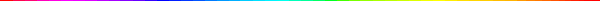 Сайт управления образованием администрации муниципального образования Кавказский район   – uo.kubannet.ru                                                                                       /Каталог электронных образовательных ресурсов:1. «Единое окно доступа к образовательным ресурсам» – http://window.edu.ru/2. «Единая коллекция цифровых образовательных ресурсов» – http://school-collection.edu.ru/3. «Федеральный центр информационных образовательных ресурсов» –http://fcior.edu.ru/, http://eor.edu.ru/4. Сайт «Менеджер образования» - портал информационной поддержки руководителей образовательных учреждений. – http://menobr.ru/5. Федеральное агентство по науке и инновациям (Роснаука) – http://www.fasi.gov.ru Образовательные Интернет-порталы1. Сайт Министерства образования и науки РФ – http://www.mon.gov.ru2. Официальный сайт Министерства образования и науки Краснодарского края –http://www.edukuban.ru/3.  Федеральная служба по надзору в сфере образования и науки (Рособрнадзор) –http://www.obrnadzor.gov.ru4. Сайт Рособразования – http://www.ed.gov.ru3. Федеральный портал «Российское образование» – http://www.edu.ru4. Российский образовательный портал – http://www.school.edu.ru5. Каталог учебных изданий, электронного оборудования и электронных образовательных ресурсов для общего образования – http://www.ndce.edu.ru6. Федеральный портал «Информационно-коммуникационные технологии в образовании» – http://www.ict.edu.ru7. Портал «Музеи России» – http://www.museum.ru8. Каталог образовательных ресурсов сети Интернет: – http://katalog.iot.ruСайты для педагогов ДОУЖурнал Обруч – http://www.obruch.ruЖурнал Дошкольное воспитание – http://www.dovosp.ruСайт «Всё для детского сада» – http://www.ivalex.vistcom.ruДошкольник RU – http://doshkolnik.ru/scenary.phpДетские сайтыСайт «Интернетёнок» – http://internetenok.narod.ru/index.htmДетский портал «СОЛНЫШКО» – http://www.solnet.eeСайт «Старые мультфильмы» – http://teramult.org.ua/МУЛЬТИ-РОССИЯ – http://www.multirussia.ru